Hilltop Newsletter Term 3Brampton/Hilltop Pre-school Manager: Sarah Baileymanager@portisheadpreschool.co.ukBusiness administrator: Christine Hunteradministrator@portisheadpreschool.co.ukDeputy/Safeguarding officer: Claire Godby  Pre-school assistant/Health & safety: Joanna GillPre-school assistant: Kirsty-Ann SweeneyBank staff: Stephanie Williams/Zoe ClarkeBrampton/Hilltop Pre-school Manager: Sarah Baileymanager@portisheadpreschool.co.ukBusiness administrator: Christine Hunteradministrator@portisheadpreschool.co.ukDeputy/Safeguarding officer: Claire Godby  Pre-school assistant/Health & safety: Joanna GillPre-school assistant: Kirsty-Ann SweeneyBank staff: Stephanie Williams/Zoe Clarke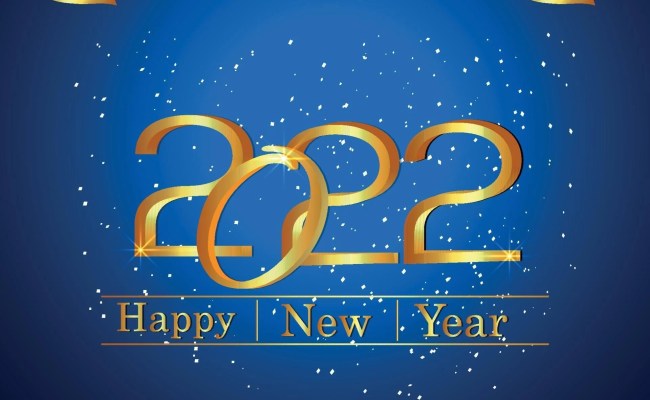 Term 3 Starts: Tuesday 4th JanuaryEnds: Friday 18th FebruaryTerm 4 starts: Monday 28th FebruaryTerm 3 Starts: Tuesday 4th JanuaryEnds: Friday 18th FebruaryTerm 4 starts: Monday 28th FebruaryBrampton/Hilltop Pre-school Manager: Sarah Baileymanager@portisheadpreschool.co.ukBusiness administrator: Christine Hunteradministrator@portisheadpreschool.co.ukDeputy/Safeguarding officer: Claire Godby  Pre-school assistant/Health & safety: Joanna GillPre-school assistant: Kirsty-Ann SweeneyBank staff: Stephanie Williams/Zoe ClarkeBrampton/Hilltop Pre-school Manager: Sarah Baileymanager@portisheadpreschool.co.ukBusiness administrator: Christine Hunteradministrator@portisheadpreschool.co.ukDeputy/Safeguarding officer: Claire Godby  Pre-school assistant/Health & safety: Joanna GillPre-school assistant: Kirsty-Ann SweeneyBank staff: Stephanie Williams/Zoe ClarkeMorning session 9:00-12:00Lunch club 12:00-12:30Afternoon session 12:30-3:30Morning session 9:00-12:00Lunch club 12:00-12:30Afternoon session 12:30-3:30Dear Parent/Carer, firstly I would like to say a HUGE THANKYOU from the team for all the lovely gifts and cards received. I hope you all had a wonderful Christmas with your children and you were able to enjoy the festivities with family and friends. The Covid virus is still proving challenging and we ask that you continue to wear a mask when dropping/collecting your child from the setting. I hope you and your family remain well during this winter period.Dear Parent/Carer, firstly I would like to say a HUGE THANKYOU from the team for all the lovely gifts and cards received. I hope you all had a wonderful Christmas with your children and you were able to enjoy the festivities with family and friends. The Covid virus is still proving challenging and we ask that you continue to wear a mask when dropping/collecting your child from the setting. I hope you and your family remain well during this winter period.Dear Parent/Carer, firstly I would like to say a HUGE THANKYOU from the team for all the lovely gifts and cards received. I hope you all had a wonderful Christmas with your children and you were able to enjoy the festivities with family and friends. The Covid virus is still proving challenging and we ask that you continue to wear a mask when dropping/collecting your child from the setting. I hope you and your family remain well during this winter period.Staff changesUnfortunately Zoe is unable to continue working at Hilltop Pre-school and has become a carer for a family member with ill health. Zoe has really enjoyed working with the children and is sad to be unable to continue in her role. Zoe will remain on the bank staff and hopefully see the children occasionally. Sadly Laura will also be leaving us on Friday 14th January. Laura does not live in Portishead and has found work in her hometown. I'm sure you will join us in wishing her well in her new position. The key children of these staff members will be divided between the team and they will contact you over the next couple of weeks.Staff changesUnfortunately Zoe is unable to continue working at Hilltop Pre-school and has become a carer for a family member with ill health. Zoe has really enjoyed working with the children and is sad to be unable to continue in her role. Zoe will remain on the bank staff and hopefully see the children occasionally. Sadly Laura will also be leaving us on Friday 14th January. Laura does not live in Portishead and has found work in her hometown. I'm sure you will join us in wishing her well in her new position. The key children of these staff members will be divided between the team and they will contact you over the next couple of weeks.Staff changesUnfortunately Zoe is unable to continue working at Hilltop Pre-school and has become a carer for a family member with ill health. Zoe has really enjoyed working with the children and is sad to be unable to continue in her role. Zoe will remain on the bank staff and hopefully see the children occasionally. Sadly Laura will also be leaving us on Friday 14th January. Laura does not live in Portishead and has found work in her hometown. I'm sure you will join us in wishing her well in her new position. The key children of these staff members will be divided between the team and they will contact you over the next couple of weeks.CommitteeWe are still looking for people to join our pre-school committee,If you have a few hours to spare and would like further information please email becci@portisheadpreschool.co.ukCommitteeWe are still looking for people to join our pre-school committee,If you have a few hours to spare and would like further information please email becci@portisheadpreschool.co.ukCommitteeWe are still looking for people to join our pre-school committee,If you have a few hours to spare and would like further information please email becci@portisheadpreschool.co.ukStaff changesUnfortunately Zoe is unable to continue working at Hilltop Pre-school and has become a carer for a family member with ill health. Zoe has really enjoyed working with the children and is sad to be unable to continue in her role. Zoe will remain on the bank staff and hopefully see the children occasionally. Sadly Laura will also be leaving us on Friday 14th January. Laura does not live in Portishead and has found work in her hometown. I'm sure you will join us in wishing her well in her new position. The key children of these staff members will be divided between the team and they will contact you over the next couple of weeks.Staff changesUnfortunately Zoe is unable to continue working at Hilltop Pre-school and has become a carer for a family member with ill health. Zoe has really enjoyed working with the children and is sad to be unable to continue in her role. Zoe will remain on the bank staff and hopefully see the children occasionally. Sadly Laura will also be leaving us on Friday 14th January. Laura does not live in Portishead and has found work in her hometown. I'm sure you will join us in wishing her well in her new position. The key children of these staff members will be divided between the team and they will contact you over the next couple of weeks.Staff changesUnfortunately Zoe is unable to continue working at Hilltop Pre-school and has become a carer for a family member with ill health. Zoe has really enjoyed working with the children and is sad to be unable to continue in her role. Zoe will remain on the bank staff and hopefully see the children occasionally. Sadly Laura will also be leaving us on Friday 14th January. Laura does not live in Portishead and has found work in her hometown. I'm sure you will join us in wishing her well in her new position. The key children of these staff members will be divided between the team and they will contact you over the next couple of weeks.Snack donationA consumable donation is charged at £8 each term, this covers morning and afternoon snacks, as well as some activities, like baking. This is not a mandatory fee, however without this being paid we would be unable to offer a healthy snack to all children and provide such a high range of activities. This can be paid directly into the Pre-school account. Co-op Bank 08-92-99 Acc.67202728 Please use reference  ‘Snack donation’Outside playThe weather has become noticeably colder this week, please can you ensure your child has a named coat, hat and mittens when they attend pre-school. Can we also politely ask that you name removable items such as hoodies, jumpers and cardigansPortishead Pre-school Charity 1180880Outside playThe weather has become noticeably colder this week, please can you ensure your child has a named coat, hat and mittens when they attend pre-school. Can we also politely ask that you name removable items such as hoodies, jumpers and cardigansPortishead Pre-school Charity 1180880Outside playThe weather has become noticeably colder this week, please can you ensure your child has a named coat, hat and mittens when they attend pre-school. Can we also politely ask that you name removable items such as hoodies, jumpers and cardigansPortishead Pre-school Charity 1180880Outside playThe weather has become noticeably colder this week, please can you ensure your child has a named coat, hat and mittens when they attend pre-school. Can we also politely ask that you name removable items such as hoodies, jumpers and cardigansPortishead Pre-school Charity 1180880Absence- Illness/holidayIf your child is unable to attend pre-school please can you email manager@portisheadpreschool.co.ukOr tel.01275 390947We are required to record child absence.PERSONAL, SOCIAL & EMOTIONALDEVELOPMENTCOMMUNICATION & LANGUAGEPHYSICAL DEVEOPMENTLITERACY	            Term 3Understand behaviour expectationsAnd rules of the setting. Example-Just walking insideBe kind to everyoneOn hearing tambourine-everyone stop and listen.Safe playSharing – use of timersContinue to discuss and name feelings, happy, sad, angry, and worried. Refer to Colour monster.Discuss how others might be feeling especially during conflict resolution situations. How can we help each other?Learning the sounds, Listening to jolly phonics songsS,A,T,P,I,N,M,DListening to stories and remember what happens- comment on what might happen next?understand a question or instruction that has 2 partsE.g. Tidy-up and sit on the mat.Understand tambourine sound means- everyone stop and listen.Develop large and fine motor movement through a range of activities inside and out to develop these skills further.Hand –eye coordinationCatch and throwTarget practiceThreadingUsing scissorsPutting on and zipping up coatsFollow and remember movement sequences and patterns related to music and rhythm. Continue to support handwashing and the hand hygieneGoldilocks and the Three bearsThe tiger who came for teaLogosShopping listsClap syllables in names/wordsDirectional languageUp, down, round, back.5 key concepts about print:print has meaningprint can have different purposeswe read English text from left to right and from top to bottomthe names of the different parts of a bookpage sequencingMATHEMATICSUNDERSTANDING THE WORLDEXPRESSIVE ARTS AND DESIGNPOETRY BASKET POEM FOR TERMFast recognition of items up to 4 without having to count them (Subitising)Say one number for each item in order 1,2,3,4,5Show finger numbers up to 5Link numerals and amounts up to 5Compare quantities-more than, fewer thanUse language such as:Round, flat, sides, corners, straight.Use large and small puzzlesEncourage children to problem solve- e.g. There are 3 of you but there are not enough cups?Make comparisons about size, weight, length and capacity of objects- e.g. Is this pan bigger, heavier?Use clay to make paw prints.Create a tuff tray with different textures to exploreBark, leaves, stones compost, shells.Could it be the pathway that led Goldilocks to find the Three bear’s house?Make and bake biscuits- Paw shape,Bear shape, tiger shape.Chinese New year Tues 1st Feb (Tiger)Safer internet day 8th Feb.Smartie the penguin storySharing information with parents about safety onlineTextures- porridgeCreate pictures of bears, goldilocks and tigers- using varying textures for children to choose to represent fur, hair etc.Junk modelling- extend ideas-build a place where the 3 bears could meet Goldilocks or the tiger and share a cup of tea? – Use the poem to connect.Ask the children what they think?.            Breezy weather (First 3 weeks)Breezy weather, Freezy weather,When the leaves fall, we all fall together.Breezy weather, Freezy weatherWhen the wind blows, we all huddle together.Cup       Cup of tea (Last 3 weeks)Here’s a cup,And here’s a cup,And there’s a pot of tea.Pour a cup,And pour a cup,And have a drink with me.Also refer to previous poems:Chop, Chop and Leaves are falling